2020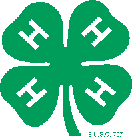 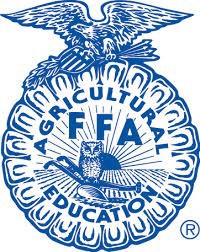 Nance County Pre-Fair Schedule 6/30/20In the event of changes to the Directed Health Measure (DHM) or additional statewide restrictions or relaxations, this document will be updated as needed.MONDAY, JULY 1	Online Entries for Fair Exhibits DueSATURDAY, JULY 117:30 am	Horse Check-InHorse Arena at the Boone County Fairgrounds8:00 am ……………………………………………………………………………………. Boone- Nance Horse ShowTUESDAY, JULY 143:00 pm	Boone County Agility Dog Show5:30 pm .............................................................................................. Working Ranch Horse (Albion)FRIDAY, JULY 17     4:30 pm ……………………………………………………Music, Talent and Presentations Contest Entries Due4:30 pm	Style Revue Narrations Due4:30 pm	Nance County Fair Livestock (Beef, Sheep, Swine, Dairy, & Goat)Entries Due at the Extension Office 4:30 pm	Bucket Calf Record Books DueMONDAY, JULY 205:30 pm ………………………………………………………………Nance County Fairgrounds Clean Up & Set UpTUESDAY, JULY 219:30 am ………………………………Nance Fashion Show Judging, 4-H Exhibit Hall, Schedule to be sent out10:00 am - 1:00 pm	Horticulture & Family and Consumer Science Judging ContestEach livestock/animal show will be a “show and go” format per the schedule below. Please arrive at the Nance County Fairgrounds with most pre-show preparations completed at home. Exhibitors can either show/stall off their trailers or will be provided a stall/pen area. Exhibitors are responsible for own bedding and removal of bedding following show. All grounds must be vacated two hours after completion of each respective show. Per local health department guidelines, social distancing must be practiced and face coverings/masks are strongly encouraged by judges, spectators and by youth/volunteers while in show ring.2020Nance County Fair ScheduleWEDNESDAY, JULY 224:00 - 7:00 pm……………………………………………………………......... Drop off exhibits at the 4-H BuildingCheck-in ALL Exhibits except Foods, Horticulture & FlowersExhibits entered by the first letter of last name; A-K – 4:00-5:30L-Z – 5:30-7:00THURSDAY, JULY 239:00 - 11:00 am	……………….…….. Drop off exhibits at the 4-H BuildingEnter Horticulture and Foods ExhibitsExhibits entered by the first letter of last name; A-K – 9:00-10:00L-Z – 10:00-11:00FRIDAY, JULY 248-8:30 am………………………………. Check-in & Weigh-In, Market & Breeding Beef, Feeder & Bucket Calf10:00 am	……………. Beef ShowOrder: Showmanship, Bucket Calf, Feeder Calf, Breeding Beef, & Market Beef Shows6:30 pm	……….. Parade of Stars, Quilt of Valor Presentation (Park)SATURDAY, JULY 258-9:00 am …………………………………………………….………Check-in & Weigh-in Market & Breeding Swine10:00 am …………………………………………………………………………………………………… Swine Show2-2:30 pm ……………………………. Check-in and Weigh-in Market & Breeding Sheep & Goats, Dairy Goats3:00 pm ………………………………………………….………………………………….……. Sheep & Goat Show6:00 pm ……………………………………..……………………….………………… 4-H Council Sloppy Joe FeedSUNDAY, JULY 261:00 pm ………………………….…. Small Animal & Pet Show (Order: Dog, Rabbit, Cat, Poultry, Small Pets)6:00 pm	Market Livestock Premium Sale6-7:00 pm…………………………………………………………………….…... Release of Static Exhibits, A-K7-8:00 pm ………………………………………………………………...... Release of Static Exhibits, L-ZMONDAY, JULY 279:00 - 11:00 am	Post Fair Clean Up***Remaining exhibits must be picked up by 10:00 am***SUNDAY, AUGUST 9 - Boone County Fairgrounds1:00 Pm	ATV & Tractor Driving Contest3:30 pm	Bicycle Rodeo***Shooting Sports Contests - TBA